Knowledge Organiser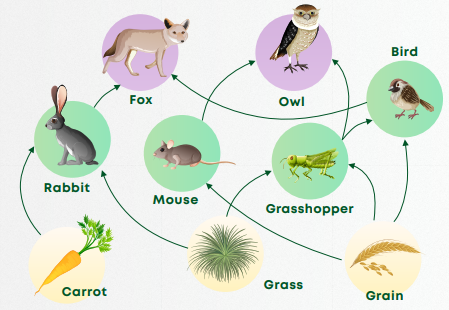 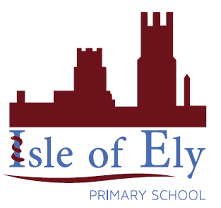 Year 4 – Spring 1 Science: Ecology  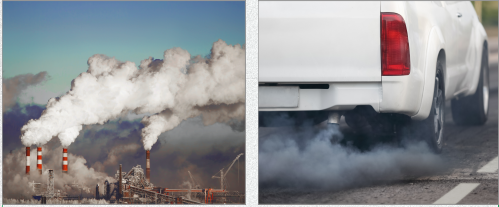 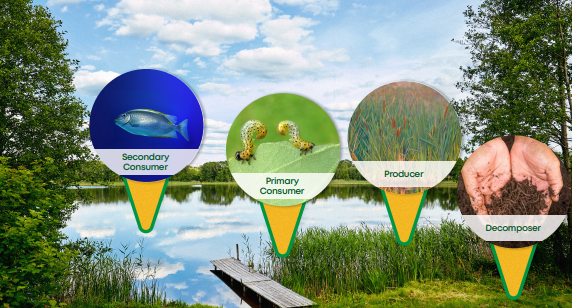 Key Vocabulary Definition HabitatThe natural home or environment of an animal, plant, or other organism.ProducerA living thing, usually a plant, which produces its own food.ConsumerA living thing, usually an animal, which feeds on plants or other animals.DecomposerA living thing, usually a bacterium or fungus, which breaks down the cells of dead plants and animals into simpler substances.EcosystemA system formed by the interaction of organisms with their environment.PollutionA system formed by the interaction of organisms with their environment.